Отправка заданияЗайдя в ваш курс, нажмите на пункт для отправки задания, например, нажимаете на «Отправить задание "Определение целей и задач возрастного периода" на проверку». 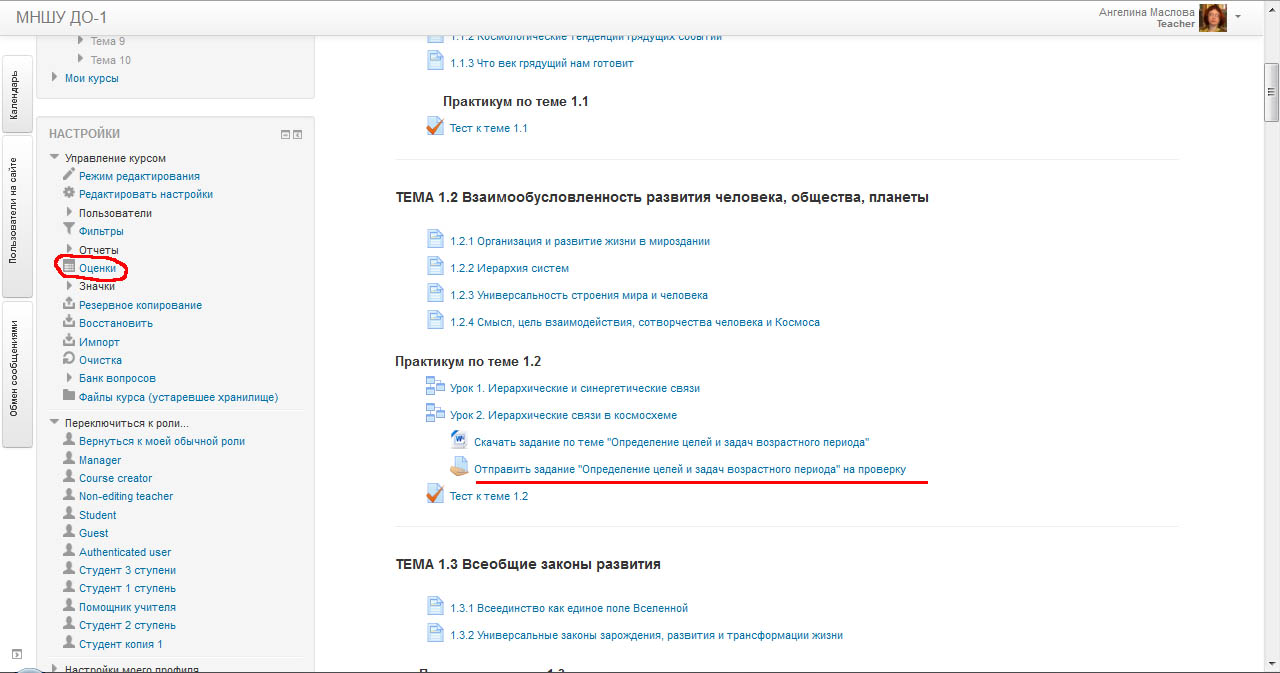 После этого вы попадете на следующую страничку. 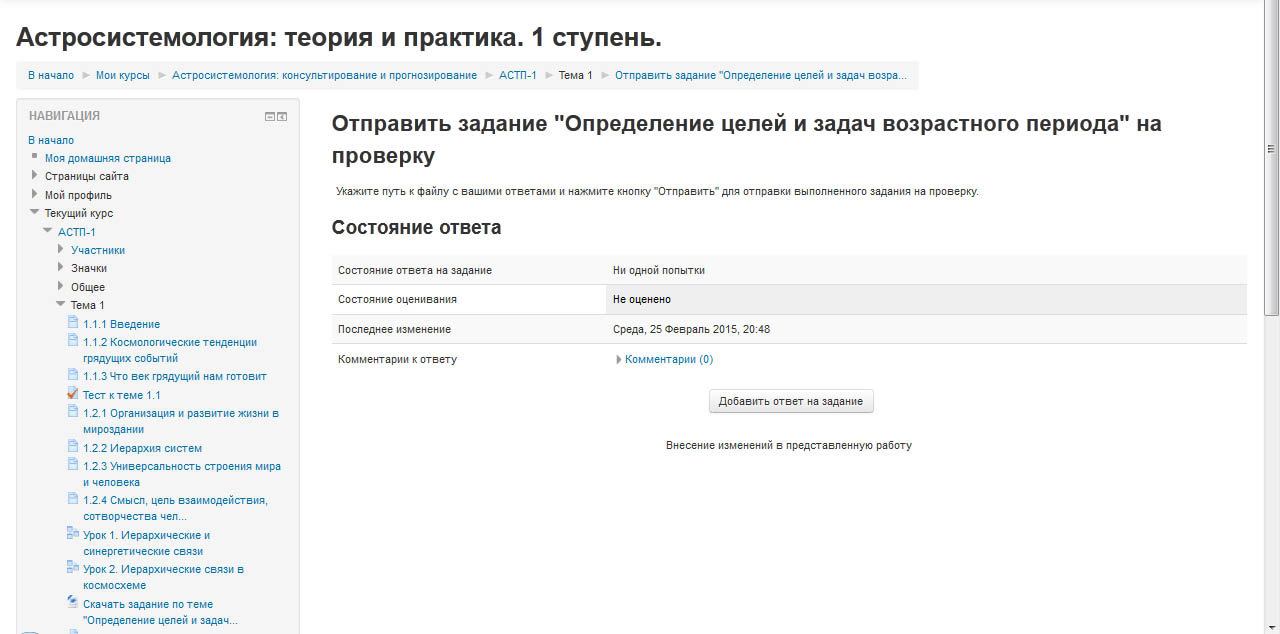 Нажимаем на кнопку «Добавить ответ на задание».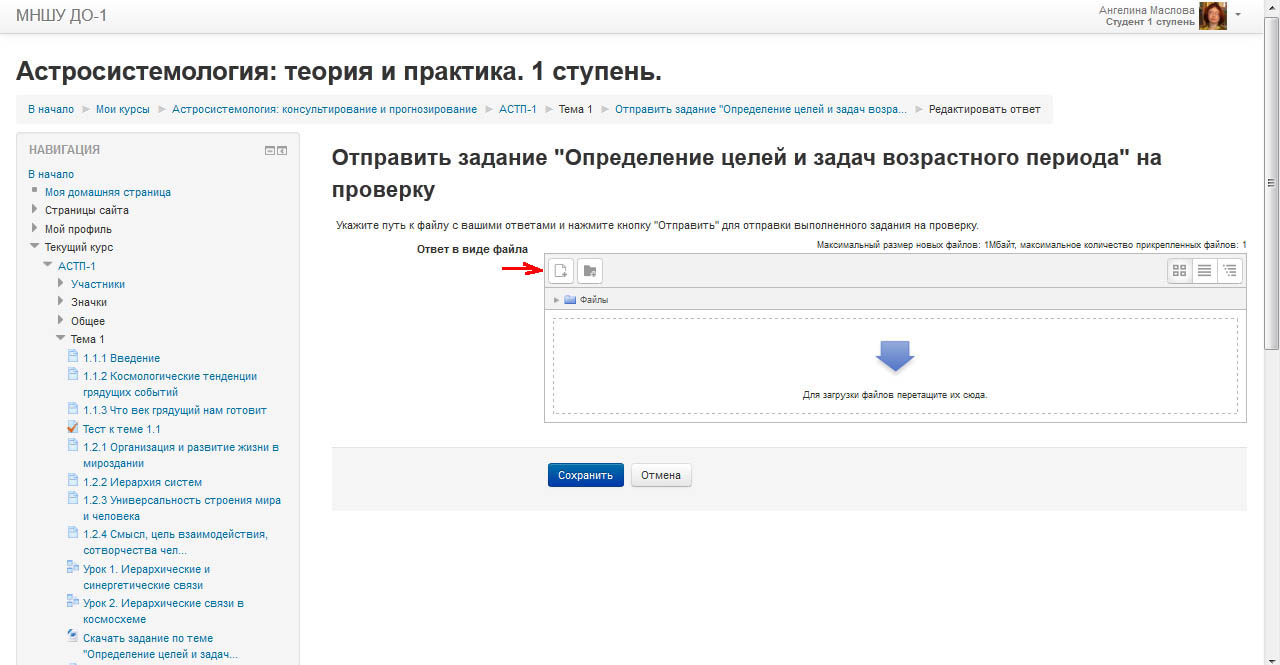 Можно перетащить файлы в соответствующее окно с синей стрелкой прямо из папки на вашем компьютере, а можно нажать на левую кнопочку (на нее указывает красная стрелка на рисунке), выбрать файл и загрузить его.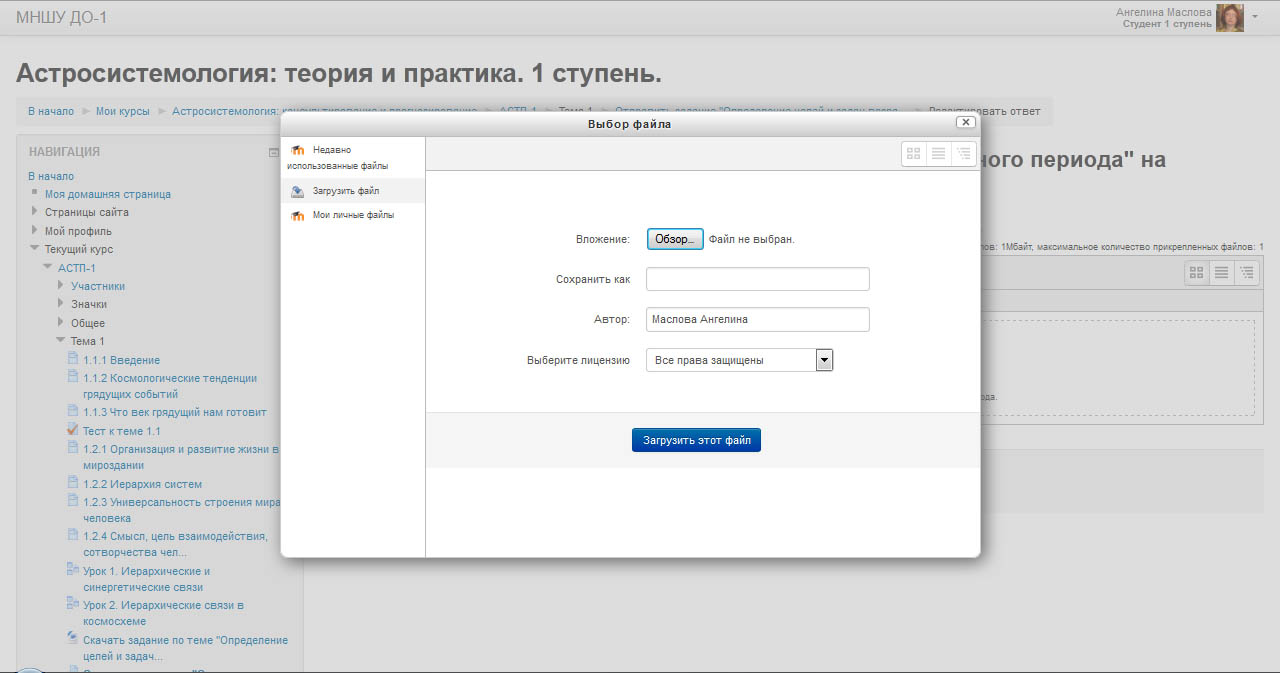 В любом случае ваше задание должно появиться в папке.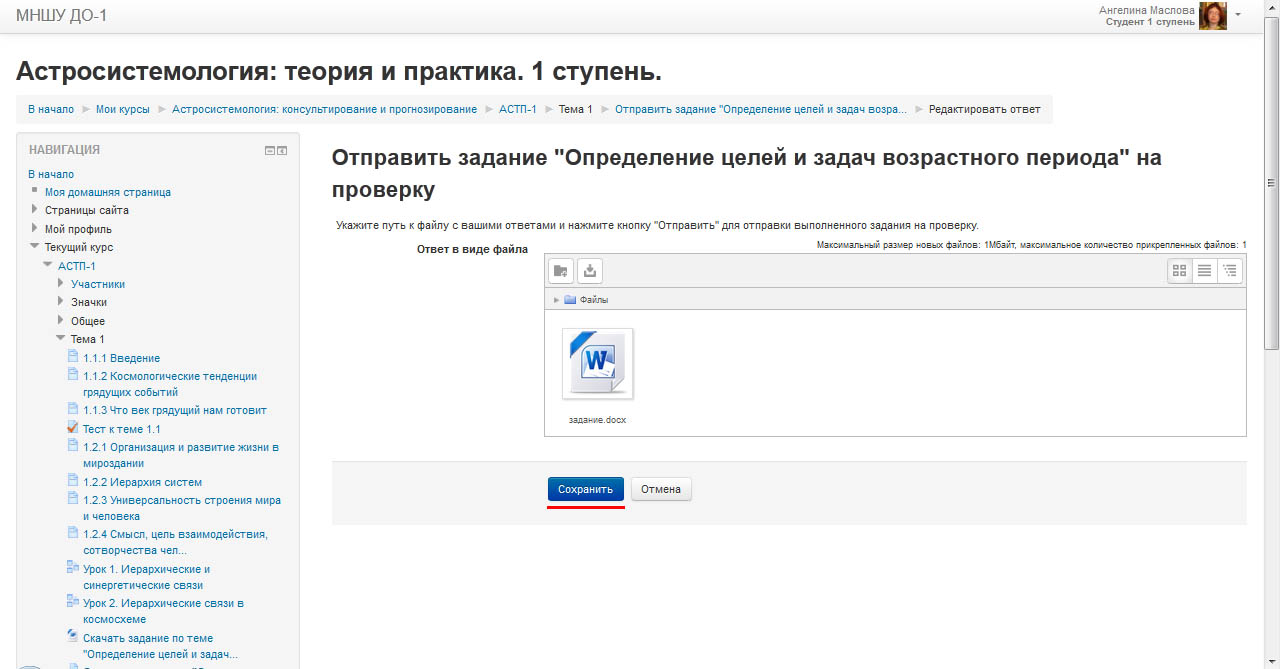 После этого обязательно нажимаем на кнопку «Сохранить»!Ответ отправлен! Просмотр оценки и отзываЗайдите в курс и нажмите «Оценки» в меню настройки, находящемся слева от основного окна.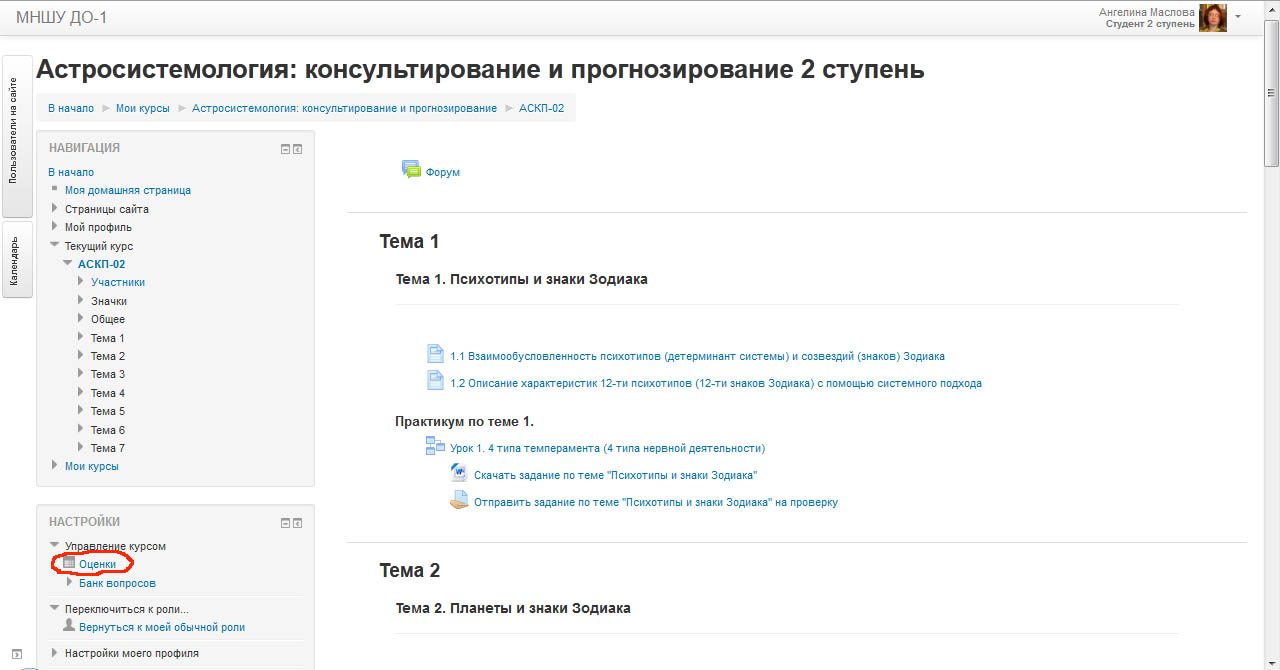 Вы увидите отчет по вашим оценкам.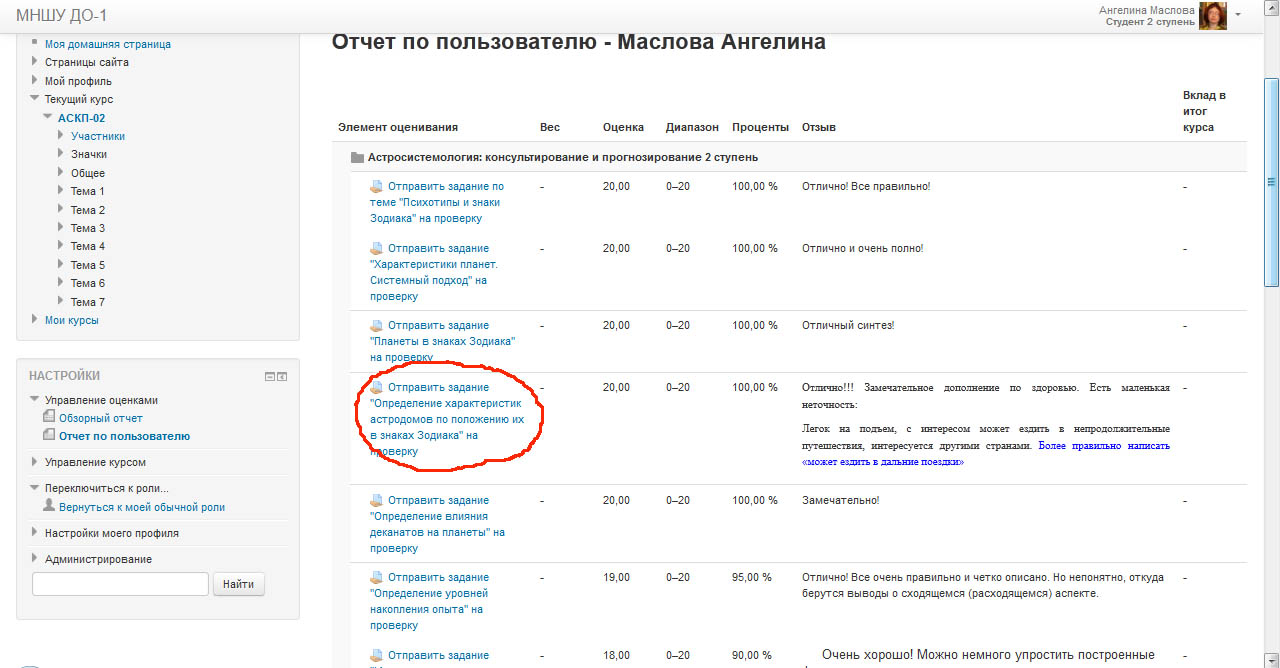 Нажмите на задание, которое вас интересует. Вы увидите состояние ответа и отзыв.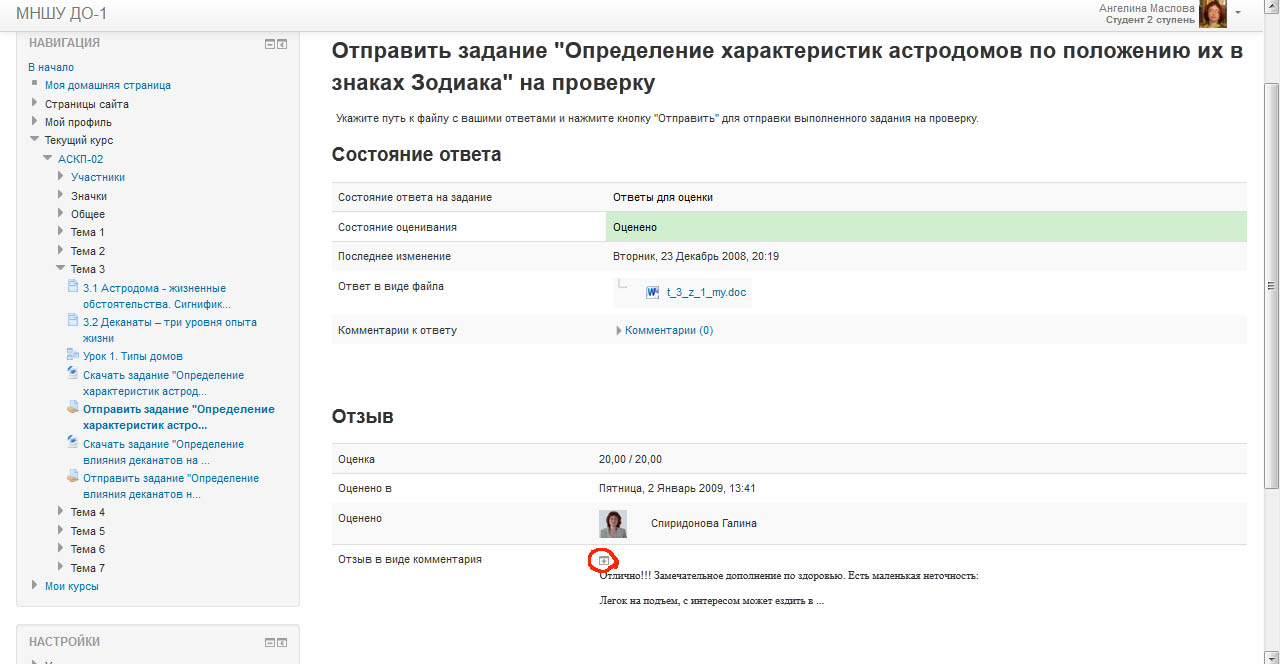 Для того, чтобы прочитать отзыв, нажмите на стрелочку, обведенную красным на рисунке. Вы увидите весь отзыв.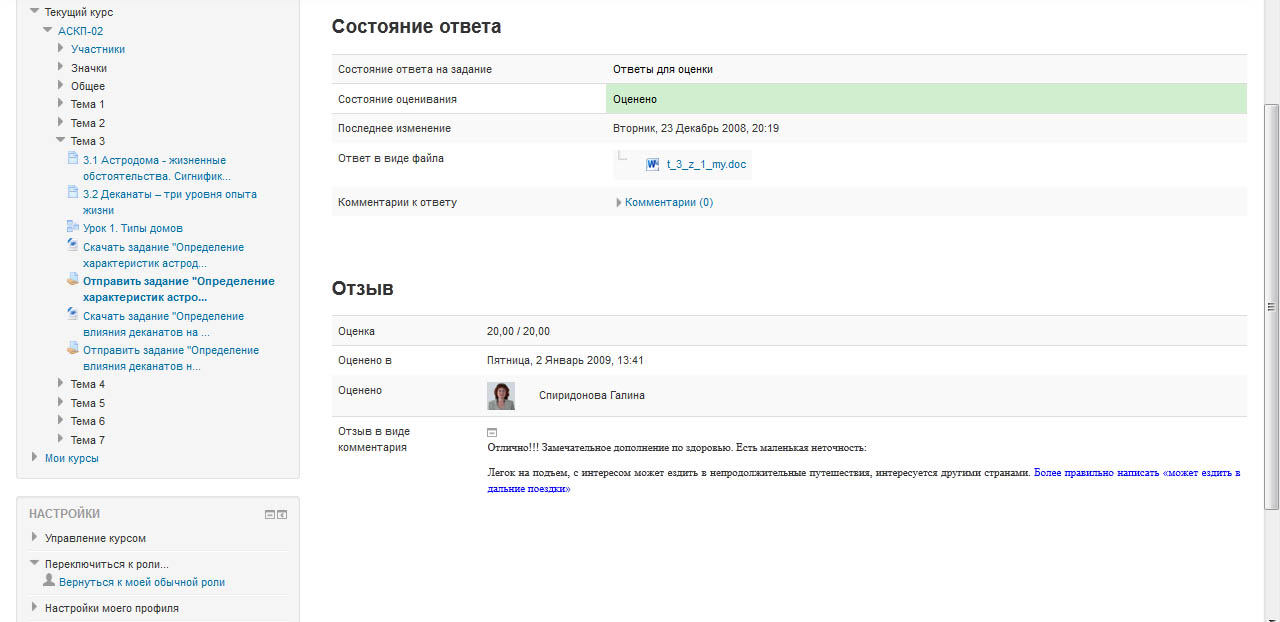 Повторная отправка заданияИногда случается так, что задание выполнено плохо и преподаватели просят задание переделать и отправить его заново.Теперь при отправке задания вы увидите 2 кнопки.Добавить новую попытку на основе предыдущего представления.Нажав на эту кнопку, вы увидите файл со своим ответом. Его можно при необходимости скачать и внести туда изменения.Затем вы должны удалить старый файл из папки в ДО, загрузить новый и отправить задание.Добавить новую попытку. В этом случае вы сразу загружаете свой новый ответ в папку До и отправляете задание.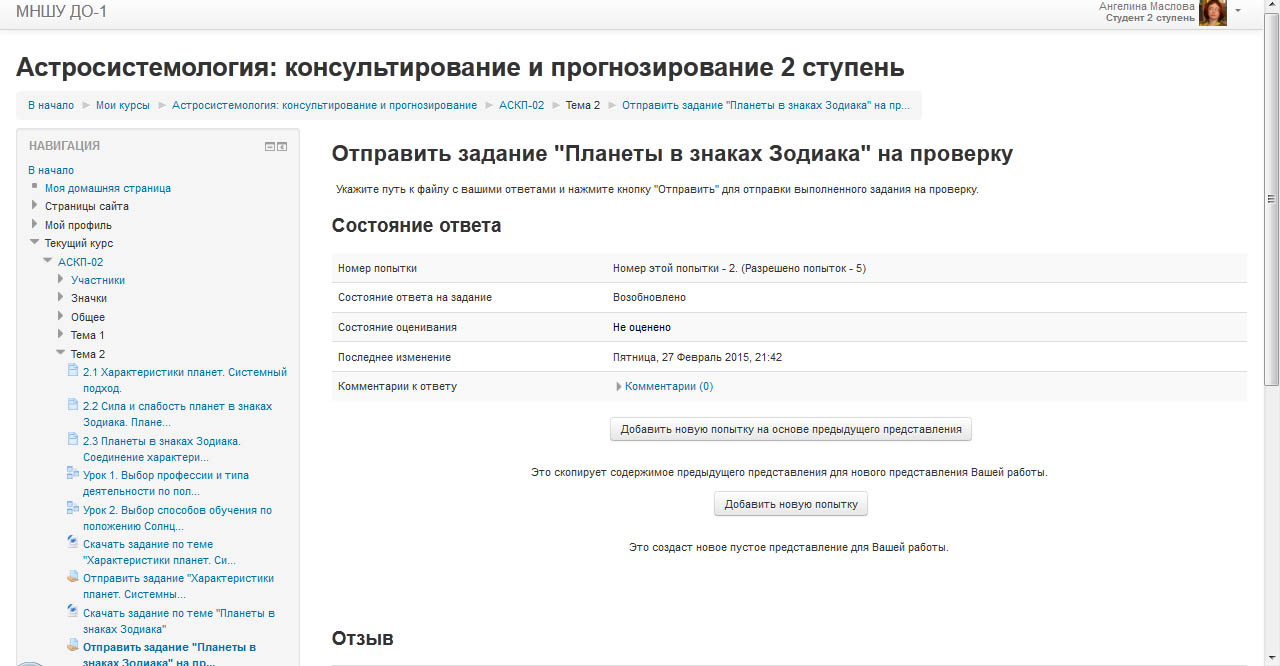 Желаем вам успешного обучения!